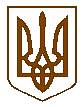 Баришівська  селищна  радаБроварського  районуКиївської  областіVIIІ скликання                                                                   Р І Ш Е Н Н Я                                                                                                                                                                                                                    28.01.2022                                                                                         № 1085-19-85Про передачу  у приватну власністьземельних ділянок громадянам           На підставі ст.ст. 12, 120, 186 та розділу  Х „Перехідні положення”  Земельного кодексу України, ст.377 Цивільного кодексу України,  ст.26 Закону України „Про місцеве самоврядування в Україні”, розглянувши заяви громадян  про передачу у приватну власність земельних ділянок для ведення особистого селянського господарства, ведення товарного сільськогосподарського виробництва, без зміни цільового призначення, враховуючи пропозиції комісії з питань регулювання земельних ресурсів та відносин, містобудування та архітектури, охорони довкілля та благоустрою населених пунктів, селищна рада    					  в и р і ш и л а:        1.Передати  у приватну власність земельні ділянки для ведення особистого селянського господарства, ведення товарного сільськогосподарського виробництва, на території Баришівської селищної ради та відповідних старостинських округах громадянам:        - Поправці Вірі Олександрівні, жительці с.Поділля, земельну ділянку площею 0,2091 га, кадастровий номер 3220286400:18:001:0388 для ведення особистого селянського господарства в с.Поділля по вул.1-го Травня,1а;          - Лазьку Миколі Петровичу, жителю с.Селище, вул.Ватутіна,29, земельні ділянки: №892 площею 0,6389 га, кадастровий номер 3220283800:10:044:0109; №482 площею 1,3550 га, кадастровий номер 3220283800:10:049:0107; №481 площею 1,3554 га, кадастровий номер 3220283800:10:049:0106; №891 площею 0,6389 га, кадастровий номер 3220283800:10:044:0108  для ведення товарного сільськогосподарського виробництва  на території Лук’янівського  старостинського округу Баришівської селищної ради Броварського району Київської області.        2. Провести реєстрацію права приватної власності на земельні ділянки відповідно до вимог чинного законодавства України.        3.Власник повинен використовувати земельну ділянку за цільовим призначенням, дотримуючись вимог Земельного кодексу України.        4.Оприлюднити рішення на офіційному веб-сайті Баришівської селищної ради       5.Контроль за виконанням  рішення покласти на земельну комісію з питань  регулювання   земельних ресурсів та відносин, містобудування та архітектури, охорони довкілля та благоустрою населених пунктів.          Секретар селищної ради                                            Надія СЛУХАЙ